Fiziksel Aktivite Ölçeği – 2 (FAÖ-2)Aşağıdaki sorular iş yerindeki, evdeki ve serbest zamanlarınızdaki günlük fiziksel aktivitelerinizle ilgilidir. Dolayısıyla, sadece spor ve egzersiz değil, günlük hayatta yaptığınız her tür fiziksel aktivite ve hareketsiz kaldığınız durumlar sorulmaktadır.Günlük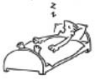 1. Hafta içi ortalama bir günde kaç saat ve dakika uyuyorsunuz?  (Gün içi kısa uykular ve istirahatler dahil)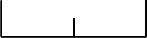 Günlük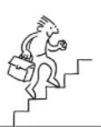 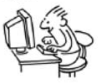 2. İş veya okul çalışmalarınızda aşağıdaki aktivitelere günde kaç saat ve dakika harcıyorsunuz:  2a. Oturarak çalışmaya? 2b. Ayakta veya yürüyerek yapılan çalışmaya? 2c. Ağır fiziksel işe? (Örneğin, ağır yük kaldırma veya merdiven çıkma) Çalışmıyorum/öğrenci değilim.Günlük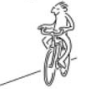 3. İşe gidip gelmek için günde kaç saat ve dakika bisiklete biniyor veya yürüyorsunuz? Çalışmıyorum/ öğrenci değilimGünlük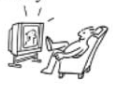 4. Serbest zamanlarınızda, günde kaç saat ve dakika TV izliyor, sessizce oturuyor, kitap okuyor, müzik dinliyor veya benzer aktiviteler yapıyorsunuz?  Haftalık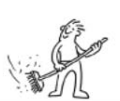 5. Serbest zamanlarınızda, yürüyüş, hafif temizlik, çim biçme gibi hafif şiddetli aktiviteleri veya yoga, bowling gibi hafif şiddetli sporları haftada toplam kaç saat ve dakika yapıyorsunuz? (İşe gidiş gelişleri dahil etmeyin) Haftalık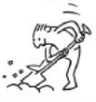 6. Serbest zamanlarınızda, bahçe düzenleme, merdivenden yük çıkarma gibi etkinlikler ile jimnastik, yüzme, bisiklete binme, fiziksel dayanıklılık antrenmanı gibi orta şiddetli aktiviteleri haftada toplam kaç saat ve dakika yapıyorsunuz?(İşe gidiş gelişleri dahil etmeyin)Haftalık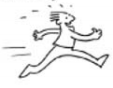 7. Serbest zamanlarınızda, koşu, futbol, tenis, aerobik, fitness gibi yüksek şiddetli sporları ve kondisyon egzersizlerini haftada toplam kaç saat ve dakika yapıyorsunuz? (İşe gidiş gelişleri dahil etmeyin)